Dzień dobry. Witam w kolejnym dniu nauki w domu  Zad 1. Rozwiąż zagadkę. Co to jest? Mknie szybko po szynach,
dudnią wagony.
Przewozi ludzi
w dalekie strony.
Po torze szybko pędzi z daleka,
bo tłum podróżnych na stacji czeka.Zad 2. Posłuchaj wiersza pt. „Lokomotywa” https://www.youtube.com/watch?v=k9NUKXDPxDIZad 3. Przypomnij sobie, jakie znasz figury geometryczne 	 TRÓJKAT   	KOŁO             PROSTOKĄT          KWADRAT       1. Przerysuj te figury do zeszytu i podpisz. 	2. Wytnij z kolorowgo papieru figury jak na obraku a następnie ułóż z nich pociąg. Nazwij figury. 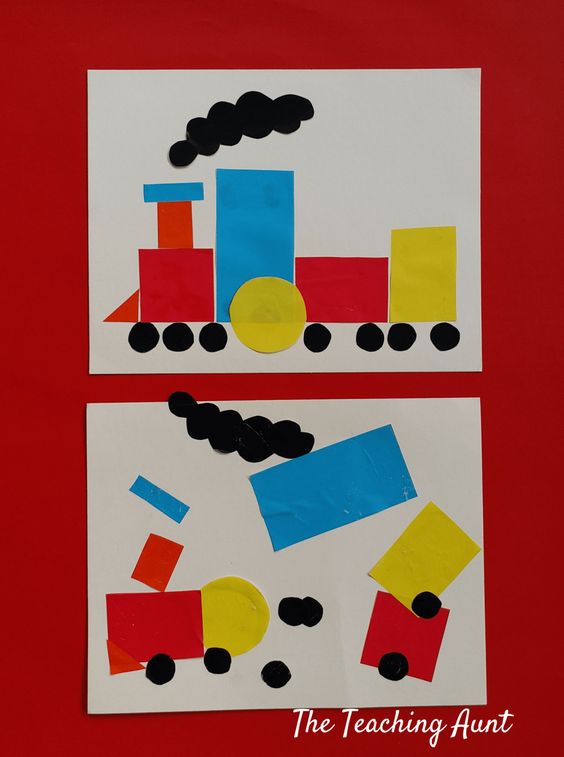 Zad. 4 Pokoloruj obrazki 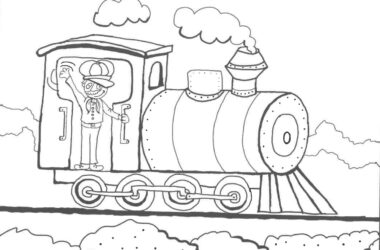 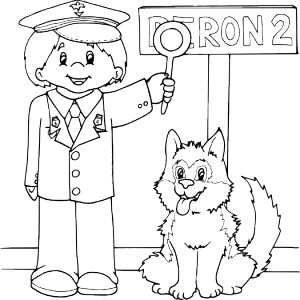 Zad. 5 Przygotuj rolki po papierze toaletowym, klej, nożyczki, kredki i wykonaj pociąg lub lokomotywę. 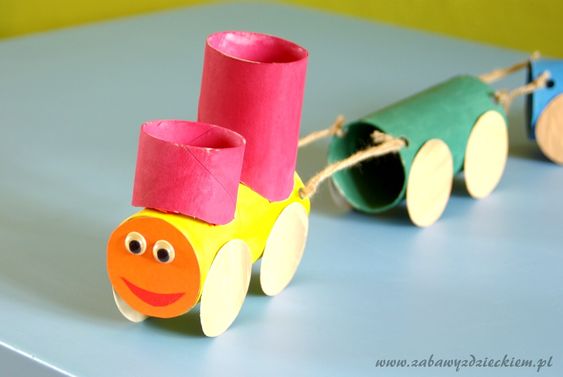 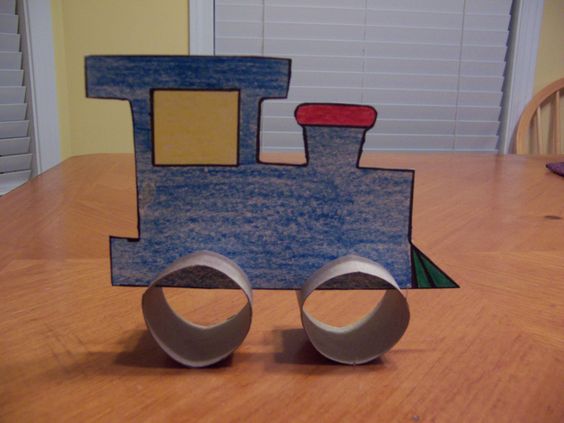 Zad. 6 Zachęcam wszystkich do spaceru na świeżym powietrzu. Można spacerować, biegać skakać, omijać przeszkody. Rewalidacja. Połącz kropki wg podanego wzoru. 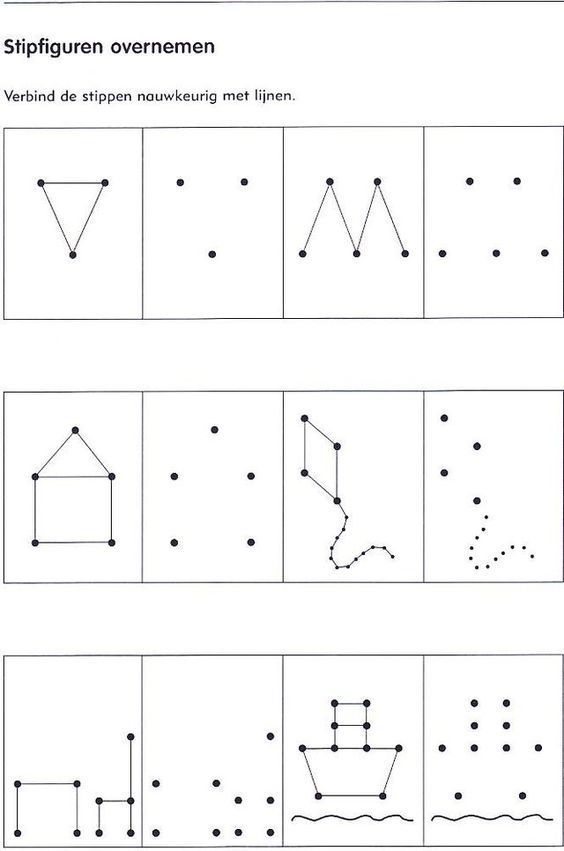 Zadanie dla Wiesia i Mateusza Napisz po śladzie.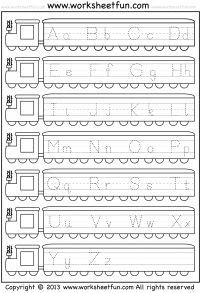 Pokoloruj według kodu. 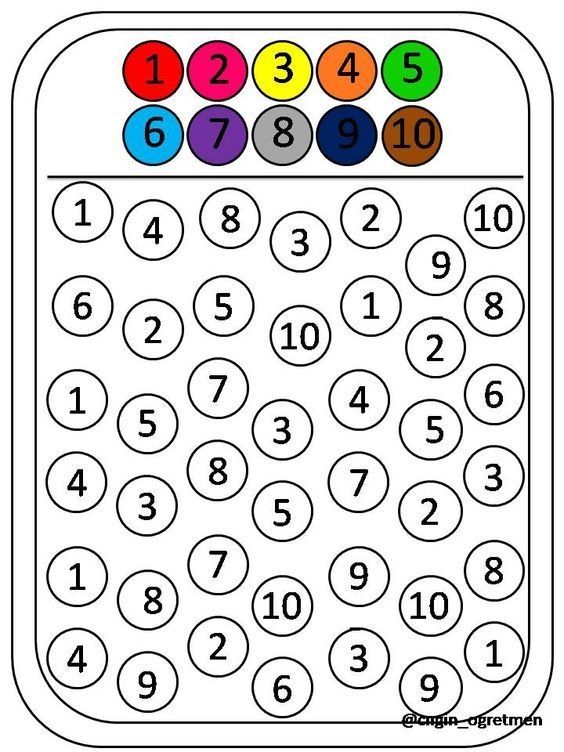 Zadanie dla Szymona i Filipa 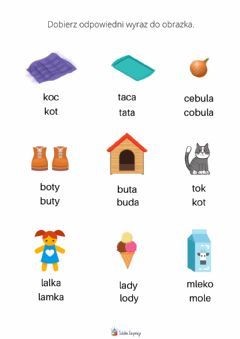 Uzupełnij liczby. 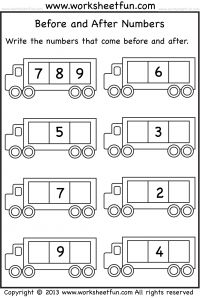 Wykonaj również  to zadanie https://www.kolorowankionline.net/abc-pociaghttps://wordwall.net/pl/resource/955442/figury-geometryczne